CITY OF BENKELMANNicholas Baney             JoAnn Decker             Tammy Buffington, Mayor             Barbara Pinkerton             Deborah StammCITY OF BENKELMAN, NEBRASKAMEETING AGENDAMONDAY, NOVEMBER 20, 20236:30 PMNOTICE OF REGULAR MEETING	NEBRASKA OPEN MEETINGS ACT:  The Mayor & City Council follows the Open Meetings Act Guidelines which are posted on the South Wall by the entrance.  The Mayor & City Council may enter closed session during the meeting when it determines that doing so is appropriate and is authorized by the provisions of the Open Meeting Act.NOTICE IS HEREBY GIVEN that the Mayor and Council of the City of Benkelman, Nebraska will meet by regular meeting; at 6:30 p.m., Monday, November 20, 2023, at the City Council Chambers, 126 7th Avenue East.***NOTE*** The Agenda for said meeting is kept continuously current and will be available for public inspection at the City Office.  You may call the City Office at 308-423-2540 or e-mail at cityben@bwtelcom.net for a copy of the agenda. This meeting will be held by video/telephone conference, ONLY BY REQUEST.  Members of the public may attend this meeting in person.ROLL CALLPLEDGE OF ALLEGIANCEMAYORAL NOTICE TO PUBLIC OF THE OPEN MEETING ACT POSTINGMAYOR’S COMMENTS:COUNCIL COMMENTS:CITIZENS CONCERNS:  TREVOR HORNER; TALKING ABOUT DELINQUENT PROPERTIES/ACCOUNTS:  KRIS MATHEWS; COMMUNITY DAYCARE.WAIVE THE (3) THREE READINGS OF ORDINANCE NUMBER 2023-843 ELECTRIC RATE INCREASE (CLERICAL NUMBER ERROR)ADOPT ORDINANCE NUMBER 2023-843 (CLERICAL NUMBERING ERROR)FIRE CHIEF RELGENE ZIMBELMAN – BY-LAWS (FROM LAST MONTH)UPDATE ON NUISANCE PROPERTIES; WHERE DO WE GO FROM THIS POINT WITH THE (2) TWO THAT WERE SERVED NOTICECRA REPORT:DISCUSS/APPROVE DONATION FOR THE D.A.R.E. PROGRAM SHERIFF’S REPORT:CONSENT AGENDAApprove Minutes of October 16, 2023, Regular Meeting.Approve Treasurers Report.Approve Bills.Approve & have Mayor sign agreement with Great Plains Power for electrical distribution construction and maintenance services.Accept Linda Seabolt’s Resignation from the Housing Board.Approve Marjorie Els to the Housing Board.Accept John Swanson’s Resignation from the Planning Commission.Accept Mary Deyle, Greg Burrows and Buck Menuez Resignations from the CRA Board.Approve & Sign Resolution No. 11-20-2023 #1 for Year-End Certification of City Street Superintendent 2023 and Year-End Certification of City Street Superintendent for Determining Incentive Payment in Calendar Year 2023.Approve & Sign Agreement Renewal No. 130 between the NDOT and the City of Benkelman for the period January 1, 2024 to December 31, 2024.Approve & Sign Certificate of Compliance Maintenance Agreement No. 130 between the NDOT and the City of Benkelman for snow removal.Approve Burton Asphalt of York, NE to crack seal on Chief Street and the new concrete area.Planning Commission:  Approved Dundy County Stratton School permit for a deck on the property at 213 Cheyenne Street/Carl & Linda Seabolt permit for deck on the property at 509 5th Ave. W. SPECIAL ORDER OF BUSINESS:Discuss & Approve Employees Christmas Bonus.Discuss & Approve payment for new Chief of Police.Report from Jeremiah Unger on Water.Report from Paul Castillo on Electric.City Clerk/Treasurer and Deputy Clerk:  ReportCity Superintendent:  Report.Enter Closed Session to discuss hiring new employee and wages.FYI:  INAalert Technology Products.FYI:  E-Mail from Jason Combs-Miller & Associates/Zoning & Subdivision regulations, Model Floodplain Chapter.  This is lots of pages, I will print out one copy and if any of you want the whole set, I will print it off for you!FUTURE:LOOKING INTO GRANT FOR BALER FOR RECYCLING CENTEREXPIRED LAW ENFORCEMENT INTER-LOCAL AGREEMENT EXPIRED (3-2023).LEADERSHIP CERTIFIED COMMUNITY EXPIRED MAY 2023/WE HAVE UNTIL THE END OF THE YEAR TO RENEW.  MEETING WITH KELLY GEWECKE AND ASHLEY GERLACH TO SEE WHAT HAS TO BE DONE FOR THIS AT 10:30 AM FRIDAY, SEPTEMBER 22, 2023.STORAGE BUILDING AT BALL FIELD.OPPORTUNITY TO APPLY FOR DISASTER MITIGATION ASSISTANCE.THE PLANNING COMMISSION WOULD LIKE TO SEE THE ZONING BOOKS REDONE.ADJOURNMENT“THIS INSTITUTION IS AN EQUAL OPPORTUNITY PROVIDER AND EMPLOYER”  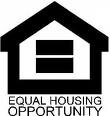 